АДМИНИСТРАЦИЯ НАДЕЖНЕНСКОГО СЕЛЬСКОГОПОСЕЛЕНИЯ ОТРАДНЕНСКОГО РАЙОНАПОСТАНОВЛЕНИЕот  30.12.2019 года                                                   № 79                                            ст-ца НадежнаяОб утверждении порядка
применения инициативного бюджетирования
в Надежненском сельском поселении Отрадненского районаВ соответствии со статьей 9 Бюджетного кодекса Российской Федерации, Федеральным законом от 6 октября 2003 года № 131-ФЗ «Об общих принципах организации местного самоуправления в Российской Федерации», в целях содействия решению вопросов местного значения, вовлечения населения Отрадненского района в процессы местного самоуправления, развития механизмов инициативного бюджетирования в Надежненском сельском поселении Отрадненского района постановляю:Утвердить положение о проведении конкурсного отбора проектов инициативного бюджетирования в Надежненском сельском поселении Отрадненского района согласно приложению № 1 к настоящему постановлению.Утвердить порядок проведения конкурсного отбора проектов инициативного бюджетирования конкурсной комиссией по инициативному бюджетированию в Надежненском сельском поселении Отрадненского района согласно приложению № 2 к настоящему постановлению.Обеспечить размещение (обнародование) настоящего постановления в установленном порядке на официальном сайте администрации Надежненского сельского поселения Отрадненского района в информационнотелекоммуникационной сети «Интернет».Контроль за выполнением настоящего постановления оставляю за собой.Постановление вступает в силу на следующий день после его официального обнародования.Глава  Надежненского сельского поселения Отрадненского района                                                       А.И. Воробьев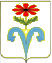 ПРИЛОЖЕНИЕ № 1УТВЕРЖДЕНОпостановлением администрации Надежненского сельского поселения Отрадненского района от 30.12.2019 г. № 79ПОЛОЖЕНИЕо проведении конкурсного отбора проектов
инициативного бюджетирования в Надежненском сельском поселенииОтрадненского районаОсновные понятия, используемые в настоящем постановлении.Для целей настоящего постановления используются следующие основные понятия:инициативное бюджетирование - форма участия жителей, индивидуальных предпринимателей, юридических лиц, общественных организаций, осуществляющих свою деятельность на территории поселения в решении вопросов местного значения посредством определения направлений расходования бюджетных средств;инициативная группа - группа жителей, общественных организаций, юридических лиц и индивидуальных предпринимателей, осуществляющих свою деятельность на территории поселения, самоорганизованная на основе общности интересов с целью решения вопросов местного значения;проект инициативного бюджетирования - проект, подготовленный инициативной группой поселения и представленный для участия в конкурсном отборе проектов инициативного бюджетирования в Надежненском сельском поселении Отрадненского района в соответствии с требованиями настоящего постановления;конкурсная комиссия по проведению конкурсного отбора проектов инициативного бюджетирования - коллегиальный орган, созданный для проведения конкурсного отбора проектов инициативного бюджетирования.Конкурсный отбор проектов инициативного бюджетирования в Надежненском сельском поселении (далее - конкурс) направлен на определение и реализацию социально значимых проектов на территории Надежненского сельского поселения Отрадненского района с численностью населения до 2000 человек с привлечением граждан и организаций к деятельности органов местного самоуправления в решении проблем местного значения.Конкурс определяет участников, условия участия и процедуру проведения конкурсного отбора проектов инициативного бюджетирования Надежненского сельского поселения Отрадненского района для дальнейшего включения в заявкудля участия в конкурсном отборе проектов инициативного бюджетирования на краевом уровне.Цели конкурса:определение проектов инициативного бюджетирования в Надежненском сельском поселении Отрадненского района, на реализацию которых будут выделяться иные межбюджетные трансферты.Задачами конкурса являются:повышение открытости деятельности органов местного самоуправления; развитие взаимодействия органа местного самоуправления и населения поселения Надежненского сельского поселения Отрадненского района.Задачи конкурса решаются через реализацию отобранных на конкурсной основе проектов поселения, инициированных населением.В рамках конкурса решаются задачи по благоустройству объектов, которыми беспрепятственно пользуется неограниченный круг лиц:улицы;дороги;тротуары;пешеходные зоны; скверы, парки, спортивные объекты;иные объекты благоустройства территории муниципального образования.Не допускаются к конкурсу следующие проекты:проекты, которые служат интересам отдельных этнических групп и создают риск межэтнических конфликтов;проекты, которые могут иметь негативное воздействие на окружающую среду;объекты частной коммерческой деятельности;ремонт или строительство объектов культового и религиозного назначения.Участниками конкурса являются орган местного самоуправления Надежненского сельского поселения Отрадненского района, население Надежненского сельского поселения Отрадненского района, общественные организации, юридические лица, индивидуальные предприниматели.Объекты для участия в конкурсе определяются жителями (инициативными группами) и администрацией Надежненского сельского поселения Отрадненского района.Срок реализации проекта не должен превышать один финансовый год.Количество заявок на конкурс от одного поселения не ограничивается.Отбор участников осуществляется в соответствии с порядком проведения конкурсного отбора проектов инициативного бюджетирования конкурсной комиссией по инициативному бюджетированию в Надежненскомсельском поселении Отрадненского района, утвержденным настоящим постановлением.Финансирование реализации проектов конкурса осуществляется за счет средств бюджета Надежненского сельского поселения Отрадненского района, населения Надежненского сельского поселения Отрадненского района, общественных организаций, юридических лиц и индивидуальных предпринимателей, и юридических лиц.	15. Иные межбюджетные трансферты бюджету Надежненского сельскогопоселения Отрадненского района, отобранным по результатам конкурса на муниципальном уровне и прошедшим отбор краевой конкурсной комиссией, предоставляются на основании постановления администрации Отрадненского района. По результатам проведения конкурсного отбора в текущем финансовом году иные межбюджетные трансферты предоставляются в следующем финансовом году в пределах лимитов бюджетных обязательств, предусмотренных сводной бюджетной росписью бюджету Надежненского сельского поселения Отрадненского района.Контроль за целевым использованием иных межбюджетных трансфертов осуществляет Контрольно-счетная палата муниципального образования Отрадненский район в пределах полномочий, предусмотренных действующим законодательством Российской Федерации, Краснодарского края, муниципальными правовыми актами муниципального образования Отрадненский район.В случае выявления фактов нецелевого использования иных межбюджетных трансфертов, предоставленных из бюджета муниципального образования Отрадненский район, к администрации поселения, допустившего нецелевое использование средств, применяются бюджетные меры в соответствии с законодательством Российской Федерации.Глава  Надежненского сельского поселения Отрадненского района                                                       А.И. ВоробьевПРИЛОЖЕНИЕ № 2УТВЕРЖДЕНОпостановлением администрации Надежненского сельского поселения Отрадненского района от 30.12.2019 г. № 79ПОРЯДОКпроведения конкурсного отбора проектов инициативного бюджетирования конкурсной комиссией по инициативному бюджетированию в Надежненском сельском поседении Отрадненского района1. Общие положенияПорядок проведения конкурсного отбора проектов инициативного бюджетирования конкурсной комиссией по инициативному бюджетированию в Надежненском сельском поседении Отрадненского района устанавливает процедуру проведения конкурсного отбора проектов инициативного бюджетирования (далее — конкурсный отбор) в Надежненском сельском поседении Отрадненского района.Организатором конкурсного отбора является администрация Надежненского сельского поседения Отрадненского района (далее - Администрация).Проведение конкурсного отбора осуществляется конкурсной комиссией по проведению конкурсного отбора проектов инициативного бюджетирования в Отрадненском районе (далее — Комиссия).2. Организация и проведение конкурсного отбораДля организации и проведения конкурсного отбора Администрация:Формирует состав Комиссии, утверждает положение о проведении конкурсного отбора проектов инициативного бюджетирования в Отрадненском районе.Определяет дату начала и окончания приема заявок на участие в конкурсном отборе. При этом дата окончания приема заявок устанавливается не позднее 15 сентября текущего года.Готовит извещение о начале приема заявок на участие в конкурсном отборе и публикует его в средствах массовой информации и размещает на официальном сайте муниципального образования Отрадненский район в информационно-коммуникационной сети «Интернет» в разделе «Новости».Обеспечивает прием, учет и хранение поступивших проектов, а также документов и материалов к ним.также документов и материалов к ним.Организует заседание Комиссии не позднее 10 рабочих дней со дня окончания приема заявок на участие в конкурсном отборе.Доводит до сведения участников конкурсного отбора его результаты.Критериями конкурсного отбора являются:Вклад участников реализации проекта в его финансирование: уровень софинансирования проекта со стороны бюджета поселения; уровень софинансирования проекта за счет средств населения в денежнойформе;уровень финансирования проекта за счет средств юридических лиц, индивидуальных предпринимателей, общественных организаций и т.д. в денежной форме, за исключением денежных средств от предприятий и организаций муниципальной формы собственности;участие населения в неденежной форме (неоплачиваемый труд, материалы и др.) в реализации проекта при наличии соответствующего документального подтверждения (калькуляция, смета, другое);участие юридических лиц, индивидуальных предпринимателей, общественных организаций и т.д. в неденежной форме (неоплачиваемые работы, оборудование и др.) в реализации проекта при наличии соответствующего документального подтверждения (калькуляция, смета, другое).Социальная и экономическая эффективность реализации проекта: удельный вес населения, получающего выгоду от реализации проекта -прямых благополучателей (процент от зарегистрированных граждан муниципального образования);наличие в проекте условий по дальнейшему его содержанию.Степень участия населения поселения в определении проекта и содействии в его реализации:доля граждан в возрасте от 18 лет, проживающих в поселении, принявших участие в собраниях или иных формах осуществления местного самоуправления по отбору инициативных проектов, от общего числа граждан в возрасте от 18 лет, проживающих в муниципальном образовании, - не менее 15%;наличие видео и/или аудиозаписи с собрания граждан, на котором решается вопрос по участию в проекте;использование средств массовой информации и других средств информирования населения о местной инициативе.Дополнительные критерии:«Срок жизни» результатов проекта (лет);актуальность (острота) проблемы (своевременность, востребованность результатов проекта).2.3. Для участия в конкурсном отборе участники конкурсного отбора. направляют в Администрацию в срок, указанный в извещении, следующие документы:заявка по форме, согласно приложению № 1 к настоящему Порядку;протокол собрания жителей (инициативной группы) поселения, согласно приложению № 2 к настоящему Порядку и реестр подписей;правоустанавливающие документы участника конкурса на объект(ы), в отношении которого(ых) планируется проведение мероприятий по развитию и/или ремонту, и на земельный участок, на котором планируется создание объектов общественной инфраструктуры (кадастровый паспорт, выписка из ЕГРН);документы, подтверждающие стоимость проекта (техническая документация, локальный сметный расчет, прайс-лист на закупаемое оборудование или технику и т.д.);другие материалы (фотографии объектов, публикации, предписания надзорных органов) (при наличии); заявка и прилагаемые к ней документы представляются на бумажном носителе в Администрацию по адресу, указанному в объявлении о проведении Конкурса.Комиссия:Рассматривает представленные проекты и документы участников конкурсного отбора в соответствии с критериями конкурсного отбора, установленными пунктом 2.2 настоящего Порядка.Оценивает представленные проекты в соответствии с критериями оценки проектов инициативного бюджетирования, установленными в приложении № 3 к настоящему Порядку. Каждый член Комиссии оценивает представленные на конкурс проекты по 55-бальной шкале.Формирует итоговую оценку проектов как среднюю арифметическую величину общих оценок проекта, выставленных членами Комиссии, и формирует рейтинг проектов.Определяет перечень проектов победителей конкурсного отбора с присуждением 1, 2 и 3 места. Решение Комиссии оформляется протоколом, к которому прилагается рейтинговая таблица участников конкурсного отбора, составленная по итогам полученных баллов.2.5. Итоги конкурсного отбора утверждаются постановлением администрации муниципального образования Отрадненский район и направляются в администрацию Краснодарского края для подведения итогов конкурсной комиссией края.Глава  Надежненского сельского поселения Отрадненского района                                                       А.И. ВоробьевПриложение № 1к Порядку проведения конкурсного отбора проектов инициативного бюджетирования конкурсной комиссией по инициативному бюджетированию в Надежненском сельском поселении Отрадненского районаЗАЯВКАна участие в конкурсном отборе проектов инициативного бюджетирования в Надежненском сельском поселении Отрадненского района«	»наименование проектаПредставитель инициативной группы 	 ФИОГлава Надежненского сельского поселения Отрадненского района                                                      А.И. ВоробьевПриложение № 2к Порядку проведения конкурсного
отбора проектов инициативного
бюджетирования конкурсной комиссией
по инициативному бюджетированию в
Надежненском сельском поселении
Отрадненского районаПРОТОКОЛсобрания жителей (инициативной группы)Протокол собрания гражданДата проведения собрания: «	»	20 г.Адрес проведения собрания:	Время начала собрания:	час.	мин.Время окончания собрания:	час.	мин.Повестка собрания:	Ход собрания:	(описывается ход проведения собрания с указанием вопросов рассмотрения; выступающих лиц и сути их выступления по каждому вопросу; принятых решений по каждому вопросу; количествапроголосовавших за, против, воздержавшихся)Итоги собрания и принятые решения:Председатель собрания		Секретарь собрания		Представитель муниципального образования:
Должность		ФИОФИОФИОГлава  Надежненского сельского поселения Отрадненского района                                                       А.И. ВоробьевПриложение № 3к Порядку проведения конкурсного отбора проектов инициативного бюджетирования конкурсной комиссией по инициативному бюджетированию в Надежненском сельском поселении Отрадненского районаКРИТЕРИИоценки проектов инициативного бюджетированияГлава Надежненского сельского поселения Отрадненского района                                                А.И. Воробьев№п/пОбщая характеристика проекта инициативного бюджетированияСведения1Наименование проекта инициативного бюджетирования (далее - Проект)1.2Место реализации проекта (адрес)1.3Цель и задачи Проекта1.4Описание Проекта (описание проблемы и обоснование ее актуальности, описание мероприятий по реализации Проекта)1.5Ожидаемые результаты от Проекта1.6Группы населения, которые будут пользоваться результатами Проекта (при возможности определить количество человек)1.7Описание дальнейшего развития Проекта после завершения финансирования (использование, содержание и др.)1.8Продолжительность реализации Проекта1.9Сроки начала и окончания Проекта1.10Контактные лица (представителя инициативной группы), ответственного за Проект (номер телефона, адрес электронной почты)2Общая стоимость Проекта, в том числе:2.1денежные средства бюджета поселения2.2денежные средства населения2.3денежные средства юридических лиц, индивидуальных предпринимателей, общественных организаций2.4сумма потребности№п/пОбщая характеристика проекта инициативного бюджетированияСведения3Неденежный вклад населения (трудовое участие, материалы и др.)4*Неденежный вклад юридических лиц, индивидуальных предпринимателей, общественных организаций (неоплачиваемые работы, материалы, оборудование и др.)5Прямые благополучатели проекта (количество человек)6Информация о дальнейшем содержании объекта, предусмотренного проектом7Наличие видео- и/или аудиозаписи с собрания граждан, на котором решался вопрос по участию в проекте8Использование средств массовой информации и других средств информирования населения о местной инициативе№п/пНаименованиеИтоги собрания и принятые решения1Количество граждан, присутствующих на собрании (чел) (подписные листы прилагаются)2Наименования проектов, которые обсуждались на собрании граждан3Наименование проекта, выбранного для реализации в рамках инициативного бюджетирования4Предполагаемая общая стоимость реализации выбранного проекта (руб.)5Сумма вклада населения на реализацию выбранного проекта (руб.)6Сумма вклада юридических лиц, индивидуальных предпринимателей, общественных организаций (руб.)7Неденежный вклад населения в реализацию выбранного проекта (трудовое участие, материалы и др.)№п/пНаименованиеИтоги собрания и принятые решения8Представитель инициативной группы (ФИО, тел, адрес электронной почты)9Состав инициативной группы (чел)№п/пНаименование критерияЗначениекритериевоценкиКоличествобаллов1Вклад участников реализации проекта в его финансирование:максимально271.1Уровень софинансирования проекта со стороны бюджета поселениядо 30 %01.1Уровень софинансирования проекта со стороны бюджета поселенияот 30,01 % до 49,99%21.1Уровень софинансирования проекта со стороны бюджета поселениясвыше 50 %51.2Уровень софинансирования проекта за счет средств населения в денежной формедо 3%01.2Уровень софинансирования проекта за счет средств населения в денежной формеот 3,01% до 9,99%51.2Уровень софинансирования проекта за счет средств населения в денежной формесвыше 10%101.3Уровень финансирования проекта за счет средств юридических лиц, индивидуальных предпринимателей, общественных организаций и т.д. в денежной форме, за исключением денежных средств от предприятий и организаций муниципальной формы собственностинепредусмотрено01.3Уровень финансирования проекта за счет средств юридических лиц, индивидуальных предпринимателей, общественных организаций и т.д. в денежной форме, за исключением денежных средств от предприятий и организаций муниципальной формы собственностидо 10%11.3Уровень финансирования проекта за счет средств юридических лиц, индивидуальных предпринимателей, общественных организаций и т.д. в денежной форме, за исключением денежных средств от предприятий и организаций муниципальной формы собственностиот 10,01% до 49,99%51.3Уровень финансирования проекта за счет средств юридических лиц, индивидуальных предпринимателей, общественных организаций и т.д. в денежной форме, за исключением денежных средств от предприятий и организаций муниципальной формы собственностисвыше 50%101.4Участие населения в неденежной форме (неоплачиваемый труд, материалы и др.) в реализации проекта при наличии соответствующего документального подтверждения (калькуляция, смета, другое)	непредусматривается01.4Участие населения в неденежной форме (неоплачиваемый труд, материалы и др.) в реализации проекта при наличии соответствующего документального подтверждения (калькуляция, смета, другое)	предусматривается1№п/пНаименование критерияЗначениекритериевоценкиКоличествобаллов1.5Участие юридических лиц, индивидуальных предпринимателей, общественных организаций и т.д. в неденежной форме (неоплачиваемые работы, оборудование и др.) в реализации проекта при наличии соответствующего документального подтверждения (калькуляция, смета, другое)непредусматривается01.5Участие юридических лиц, индивидуальных предпринимателей, общественных организаций и т.д. в неденежной форме (неоплачиваемые работы, оборудование и др.) в реализации проекта при наличии соответствующего документального подтверждения (калькуляция, смета, другое)предусматривается12Социальная и экономическая эффективность реализации проекта:максимально112.1Удельный вес населения, получающего выгоду от реализации проекта (прямых благополучателей) (процентов от зарегистрированных граждан муниципального образования)Количество благополучателей/ кол-во зарегистрированных граждан поселения *100%до 1%12.1Удельный вес населения, получающего выгоду от реализации проекта (прямых благополучателей) (процентов от зарегистрированных граждан муниципального образования)Количество благополучателей/ кол-во зарегистрированных граждан поселения *100%от 1,01% до 5%32.1Удельный вес населения, получающего выгоду от реализации проекта (прямых благополучателей) (процентов от зарегистрированных граждан муниципального образования)Количество благополучателей/ кол-во зарегистрированных граждан поселения *100%свыше 5,01%102.2Проектом предусмотрено дальнейшее его содержаниенепредусмотрено02.2Проектом предусмотрено дальнейшее его содержаниепредусмотрено13Степень участия населения сельского поселения в определении проекта и содействии в его реализациимаксимально113.1Доля граждан в возрасте от 18 лет, проживающих в поселении, принявших участие в собраниях или иных формах осуществления местного самоуправления по отбору инициативных проектов, от общего числа граждан в возрасте от 18 лет, проживающих в муниципальном образованиидо 14,99%03.1Доля граждан в возрасте от 18 лет, проживающих в поселении, принявших участие в собраниях или иных формах осуществления местного самоуправления по отбору инициативных проектов, от общего числа граждан в возрасте от 18 лет, проживающих в муниципальном образованиисвыше 15%53.2Наличие видео- и/или аудиозаписи с собрания граждан, на котором решается вопрос по участию в проектеотсутствует03.2Наличие видео- и/или аудиозаписи с собрания граждан, на котором решается вопрос по участию в проектев наличии5№п/пНаименование критерияЗначениекритериевоценкиКоличествобаллов3.3Использование средств массовой информации и других средств информирования населения о местной инициативенепредусмотрено03.3Использование средств массовой информации и других средств информирования населения о местной инициативепредусмотрено14Дополнительные критериимаксимально64.1«Срок жизни» результатов проектадо 1 года14.1«Срок жизни» результатов проектаот 1 года до 5 лет34.1«Срок жизни» результатов проектасвыше 5 лет54.2Актуальность (острота) проблемы (своевременность, востребованность результатов проекта)нет04.2Актуальность (острота) проблемы (своевременность, востребованность результатов проекта)да1